第四章 5 牛顿第三定律作用力和反作用力力是物体对物体的作用。只要谈到力，就一定存在着受力物体和施力物体。用手拉弹簧，弹簧受到手的拉力，同时弹簧发生形变，手也就受到弹簧的拉力（图4.5-1）。坐在椅子上用力推桌子，会感到桌子也在推我们，我们的身体要向后仰。在图4.5-2中，甲船上的人用力推乙船，乙船也要推甲船，两只船同时从静止开始向相反方向运动（图4.5-2）。我们常说，地面上的物体受到地球的吸引（重力），其实，地球也在受着地面上的物体的吸引，地球和地面上物体之间的作用也是相互的。如此等等，不胜枚举。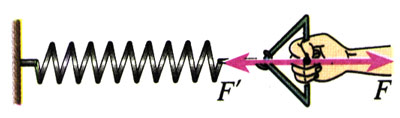 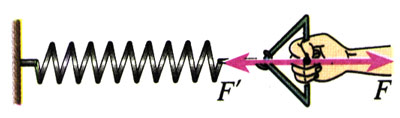 观察和实验表明，两个物体之间的作用总是相互的。一个物体对另一个物体施加了力，后一物体一定同时对前一物体也施加了力。物体间相互作用的这一对力，通常叫做作用力（action）和反作用力（reaction）。作用力和反作用力总是互相依存、同时存在的。我们可以把其中任何一个力叫做作用力，另一个力叫做反作用力。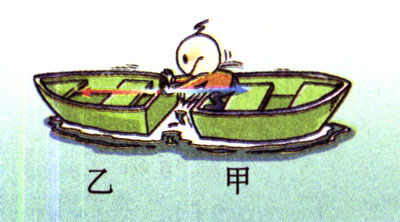 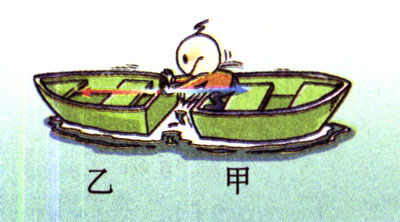 牛顿第三定律作用力和反作用力的大小之间、方向之间有什么样的关系？这又是一个定量的问题，而定量的问题只靠日常的观察和经验是解决不了的，它需要通过实验测量来回答。实验探究作用力与反作用力的关系把A、B两个弹簧测力计连接在一起，B的一端固定，用手拉测力计A。如图4.5-3所示，可以看到两个测力计的指针同时移动。这时，测力计A受到B的拉力F'，测力计B则受到A的拉力F。F与F'有什么关系？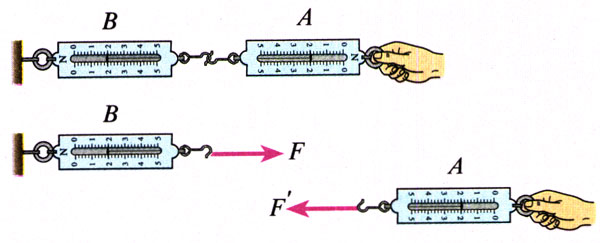 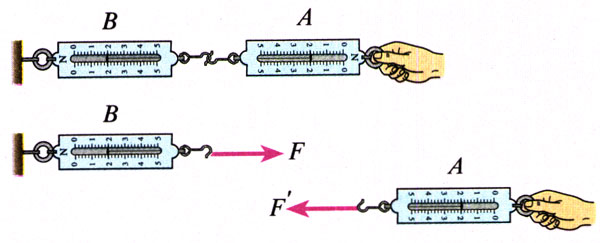 做一做用传感器探究作用力与反作用力的关系力传感器可以把它受力的大小随时间变化的情况，由计算机屏幕显示出来。如图4.5-4所示，实验时把两只力传感器同时连在计算机上，其中一只系在墙上，另一只握在手中。图4.5-5中横坐标轴上下两条曲线分别表示两只传感器受力的大小。用力拉一只传感器，可以看到，在一只传感器受力的同时，另一只传感器也受到力的作用，而且在任何时刻两个力的大小都是相等的、方向都是相反的（图4.5-5）。运动中的两物体间的作用力和反作用力同样遵从牛顿第三定律，这一点可以用力传感器清楚地显示（图4.5-6）。把一只力传感器系在一个物体上，另一只握在手中，当通过传感器用力拉物体时，尽管物体的运动状态可能变化，力的大小也可能随时间变化，但在任何时刻，作用力和反作用力总保持大小相等、方向相反。这表明，牛顿第三定律所阐明的作用力与反作用力的关系，不仅适用于静止物体之间，也适用于运动物体之间，即这种关系与物体的运动状态无关，也与参考系的选择无关。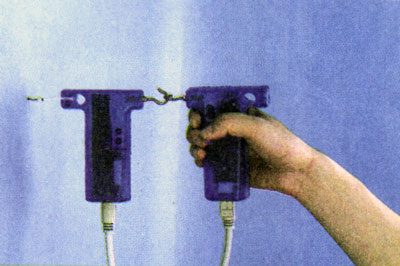 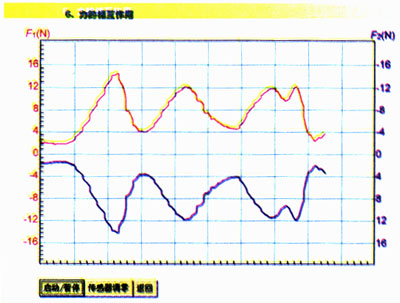 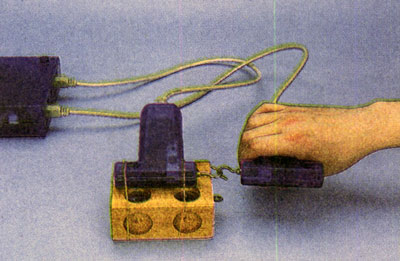 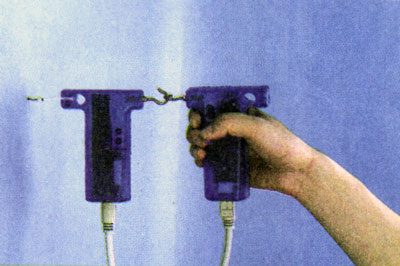 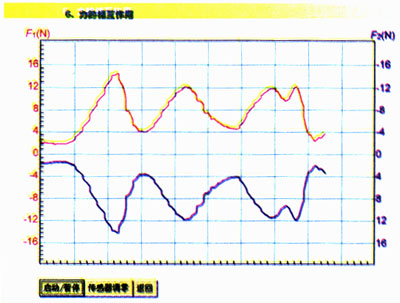 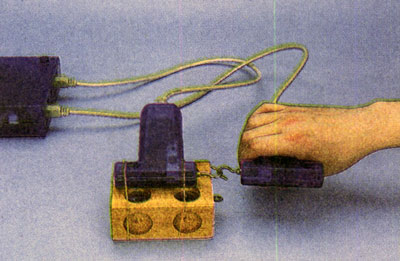 大量事实表明：两个物体之间的作用力和反作用力总是大小相等，方向相反，作用在同一条直线上。这就是牛顿第三定律（Newton third law）。在生活和生产中牛顿第三定律的例子是很多的。划船时桨向后推水，水就向前推桨，从而将船推向前进。与此类似，轮船的螺旋桨旋转时也是向后推水，水同时给螺旋桨一个反作用力，推动轮船前进。汽车的发动机驱动车轮转动，由于轮胎和地面间的摩擦，车轮向后推地面，地面给车轮一个向前的反作用力，使汽车前进。汽车受到的牵引力就是这样产生的。若把驱动轮架空，不让它跟地面接触，这时车轮虽然转动，但车轮不推地面，地面也就不产生向前推车的力，汽车就不会前进（图4.5-7）。陷在泥泞中的汽车，尽管车轮飞转，车也不能前进，就是这个道理。为了避免这类问题，许多越野车可以按需要分别由前轮或后轮驱动，必要时甚至可以四轮同时驱动。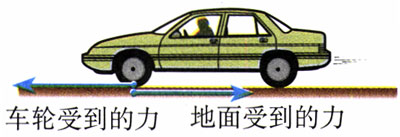 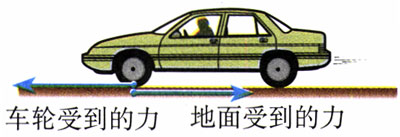 物体的受力分析一定质量的物体，它的加速度由它所受各个力的合力决定。因此，要了解物体的运动，就必须对它的受力情况进行分析。在高中物理的力学部分，我们遇到的力主要是重力、弹力和摩擦力。重力的作用点是物体的重心，方向竖直向下。物体所受的弹力和摩擦力则是与它接触的物体对它的作用力。当两个接触面相互挤压时，接触面存在着弹力，通常称为压力，方向与接触面垂直（物体受别的物体牵引时也受到弹力，通常称为拉力）；当两个粗糙的接触面发生相对运动或具有相对运动趋势时，接触面便存在着滑动摩擦力或静摩擦力，力的方向与接触面平行。例如，一个物体静止在粗糙斜面上，我们按重力、弹力、摩擦力的顺序来分析它的受力情况（图4.5-8）。木块受到重力G，方向竖直向下；木块和斜面接触并相互挤压，木块受到垂直斜面向上的弹力FN；假设木块和斜面之间没有摩擦，木块就会向下滑动，由此可以判断，静止的木块相对斜面有向下滑动的趋势，所受的静摩擦力Ff是沿斜面向上的。通常在不考虑物体的转动效果时，为了便于观察，我们把物体所受的各个力集中画在同一个作用点上（图4.5-9）。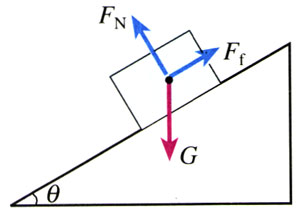 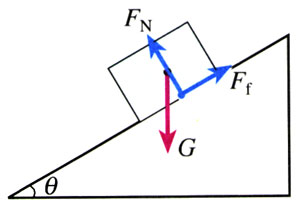 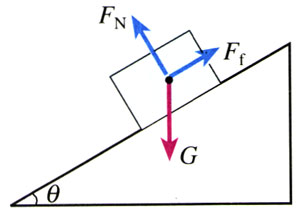 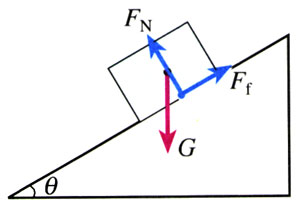 需要强调的是，必须十分明确我们是在分析哪个物体所受的力。在上面的例子中，涉及木块的作用力和反作用力共有三对：重力G和木块对地球的引力、弹力FN和木块对斜面的压力、静摩擦力Ff和木块对斜面的静摩擦力。由于我们是在对木块的受力情况进行分析，所以只把这六个力中木块所受的三个力画出来了。在分析物体的受力情况时，不要把某个力的反作用力，跟物体所受的与这个力平衡的力混淆起来。例如，在图4.5-10中，细绳把铁块静止地吊在空中，我们分析铁块受到的力。铁块受到重力G，还受到细绳对它的拉力FT。由于铁块是静止的，而且不再受到其他力的作用，所以FT和G这两个力是一对相互平衡的力，它们“大小相等、方向相反、作用在同一条直线上”（图甲）。这两个力都作用在铁块这个物体上。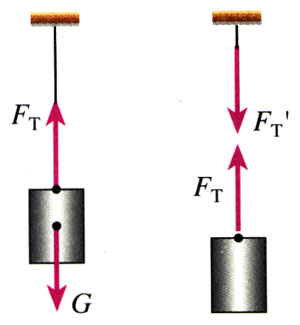 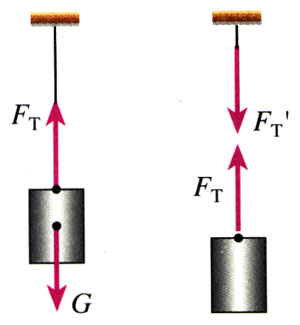 另一方面，不但细绳在以拉力FT向上拉着铁块，铁块同时也在以向下的拉力FT’拉着细绳，这是一对作用力和反作用力，它们的关系也是“大小相等、方向相反、作用在同一条直线上”（图乙），但是它们分别作用在铁块和细绳这两个不同的物体上。由于这两种情况都涉及“大小相等、方向相反、作用线在同一条直线上”这种关系，因此要注意区分。“一对相互平衡的力”和“一对作用力和反作用力”还有一个区别：后者一定是重力（引力）、弹力、摩擦力这三种力中的同一种类的力，而一对相互平衡的力则不一定是同一种类的力。问题与练习1．作用力和反作用力总是成对出现的。现把木箱放在地面上，如果我们所研究的物体只有木箱和地球，涉及木箱和地球的作用力和反作用力有哪几对？木箱所受的力是这几对中的哪几个？地球所受的力是其中哪几个？2．一个物体静止地放在台式弹簧秤上，试证明物体对弹簧秤的压力等于物体所受的重力（证明时在图4.5-11上标出所涉及的力）。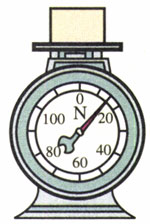 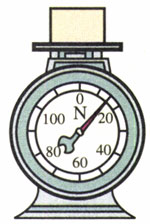 3．设想你处在遥远的太空，面前有一个与你相对静止的巨石，你轻轻地推它一下。试描述这块巨石和你自己在推石时与推石后的运动情况。如果巨石静止地放在地面上，结果会一样吗？为什么？4．机车A拉着一节车厢B沿水平轨道向右行驶。用FAB和FBA分别代表A对B和B对A的作用力。已知B行驶时受到的阻力F阻＝2.0×103 N。画出题中情境的草图，回答以下问题。（1）A拉B匀速行驶时，FAB与F阻有什么关系？FAB和FBA有什么关系（要说明大小和方向两方面的关系，并说明回答的根据）？（2）A拉B加速行驶时，FAB与F阻有什么关系？FAB和FBA有什么关系？若车厢B的5．质量mB是4.0 t，加速度a是0.3 m/s2，FAB和FBA各等于多少？小强说：“我记得在初中学过，如果两个力的大小相等、方向相反，这两个力就会互相平衡，看不到作用的效果了。既然作用力和反作用力也是大小相等、方向相反的，它们也应该互相平衡呀！”应该怎样解答小强的疑问？6．如图4.5-12，油桶放在汽车上，汽车停于水平地面。涉及油桶、汽车、地球三个物体之间的作用力和反作用力一共有几对？这几对力中，油桶受哪几个力？汽车受哪几个力？地球受哪几个力？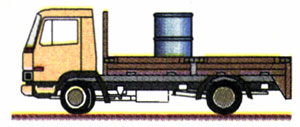 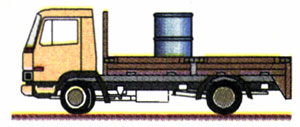 7．如图4.5-13，粗糙的A、B长方体木块叠在一起，放在水平桌面上，B木块受到一个水平方向的力的牵引，但仍然保持静止。问：B木块受到哪几个力的作用？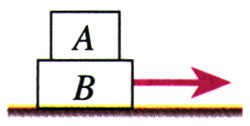 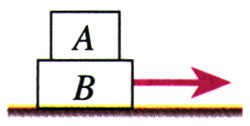 